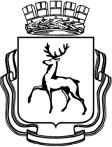 АДМИНИСТРАЦИЯ ГОРОДА НИЖНЕГО НОВГОРОДАДепартамент образованияМуниципальное бюджетное общеобразовательное учреждение«Школа №64»603044, г. Н. Новгород, проспект Героев,20, тел./факс:270-23-61mousosh64@yandex.ruЦелевое перспективное планирование педагога-психологана 2018 – 2019 учебный год.Цель:- Способствование созданию оптимальных условий для сохранения психологического здоровья субъектов образовательного процесса; - Пропаганда здорового образа жизни; - Повышение мотивационной сферы и качества знаний учащихся; - Межличностные отношения;ЗАДАЧИ:Оказание своевременной психолого-педагогической поддержки.Проведение мониторингов образовательного процесса.Создание специальных социально-психологических условий для оказания помощи детям, имеющим проблемы в психологическом развитии, обучении и находящихся в социально-опасном положении.Развитие умений ориентироваться в мире взрослых, занимать активную жизненную позицию, преодолевать трудности адаптации в современном обществе.Повышение уровня родительской компетентности, активизация роли родителей в создании оптимальных условий развития ребенкаСоздание и поддержание психологического климата в коллективе, развитие психолого-педагогической компетентности педагогов.Ожидаемый результат:- Снятие ситуативной тревожности у детей, связанной со школой. - Обеспечение безболезненного прохождения адаптации. Повышение у детей жизненной активности, самооценки и уверенности в себе.- Согласованность в планируемой совместной работе с педагогами.- Своевременное оказание психолого-педагогической поддержки.- Психологическое просвещение родителей. Повышение родительской компетентности в вопросах воспитания детей.Работа с учащимисяОрганизационно-методическая работаПланирование  работы педагога-психолога в начальной школена 2018-2019 год№п/пСодержание работыФорма работыОтветственныйСрок проведенияПредполагаемый результат1Диагностическое обследование детей состоящих на учете в ПДН, ВШКБеседы с родителями и учителями. Индивидуальная воспитательная работа, разрешение конфликтных ситуаций.Соц. педагог.Классные руководители, педагог -психолог.В течение всего учебного года.1 – 4 четвертиДать учащимся максимум информации в доступной форме. Предупреждение негативного социального явления. Выявление личностных особенностей2 Диагностика эмоционального состояние в период адаптации. 1-е классы. (Настроение, социальные контакты, познавательная деятельность, дисциплина, двигательная активность)Собеседование психолога с родителями, малые педсоветы, посещение уроков.Классные руководители,педагог - психолог.СентябрьДекабрь;Февраль;Май.Выявление уровня эмоционального и социального развития. Снижение уровня дезадаптации учащихся. Выявление группы риска3Диагностика тревожности класса.5-е, 6-е классыДиагностика уровня тревожности Филлипса. Наблюдение.Педагог-психолог Демина И.Н.1 четверть4 четвертьОпределить уровень тревожности в классе.4Исследование  тревожности 9,11Диагностика уровня тревожностиПедагог-психолог Демина И.Н.2 четвнртьОпределить уровень тревожности в классе.5Диагностика Выраженность интереса к учёбе и особенности мотивации. 1-е, 5-е.Рейтинг учебных предметов. Посещение уроков, беседы с учителями-предметниками.Педагог-психолог Демина И.Н.НоябрьАпрель.Выступление на родительских собраниях, консультации родителей. 6Диагностика психологической готовности учащихся 1 классов.Адаптация учащихся 5-х классов к процессу обучения в средней школе.Наблюдение, беседы, индивидуальные занятия.Классные руководители 1-х и 5-х классов, Педагог-психолог Демина И.Н.СентябрьОктябрьРеализация преемственных связей между д/с и школой, между начальным, общим и основным общим образованием. 7Психологическая профилактика факторов разрушающих здоровье. анкетирование,личные беседы.Соц.педагог, Педагог-психолог Демина И.Н.Месячники школы,в течение года.Пропаганда здорового образа жизни, показать пагубное влияние вредных привычек на здоровье организма. Снижение числа курящих детей. 8Консультации учащихся требующих особого внимания Индивидуальные консультацииКлассные часыКлассные руководители, Педагог-психолог Демина И.Н.В течение учебного года9Дополнительная программа для учащихся 5, 6 классов «Дружный класс без агрессии»Анкетирование, диагностика агрессивности обучающихся.Педагог-психолог Демина И.Н.В течение учебного годаСнятие барьеров тревожности, психологическая поддержка, повышение уровня познавательной сферы у школьника, снижение детской агрессии.10Подготовка и помощь в  промежуточной  и итоговой аттестации.Тесты,  опросники, личные беседы.Классные руководители 9 – 11-х классов. Педагог-психолог Демина И.Н.Март, апрель, май.Помочь правильно выбрать сдаваемые предметы по выбору. Поддержать эмоциональный комфорт учащихся во время сдачи экзаменов, успешно сдать их.11Работа в Совете профилактикиПодготовка и заседание Совета профилактикиСоц.педагог Учителя,Педагог-психолог Демина И.Н.В течение года1 – 4 четвертьПрофилактика правонарушенийПомощь детям в трудных жизненных ситуациях12Подготовка уч-ся 4-х классов к поступлению в среднее звеноДиагностика, Тренинг «Дорога в 5-й класс»Диагностика интеллектуального развитияКлассные руководители,Педагог-психолог Демина И.Н.	Выявление  и устранение причин прогулов и пропусков уроков.Октябрь, АпрельСократить адаптационный период в 5 классе№п/пСодержаниеработыФормаработыОтветственныйСрокпроведенияПредполагаемый результат1Продолжение создания методической копилки  психологической службы в школе.Разработки тренингов, классных часов, тестов и т.д.Педагог-психолог Демина И.Н.В течение годаОказание методической помощи классным руководителям, воспитателям, облегчить организацию учебного и воспитательного процесса.2Организация психологической разгрузки.Пополнение методической копилкиПедагог-психолог Демина И.Н.1 – 4 четвертьСнятие психологической нагрузки преподавателей и школьников.3Помощь в организации ГПД, секций и кружков.Беседы, анкетирование.Проведение игровых занятий в ГПД.Воспитатели ГПД, руководители кружков и секций.Педагог-психолог Демина И.Н.В течение годаВыявить склонности и желания детей, учёт возрастных особенностей детей разных возрастных групп.4Ведение отчётной документацииТекущие журналы консультаций, оформление актов и отчётовПедагог-психолог Демина И.Н.1 – 4 четвертьВозможность проследить динамику результатов проводимых мероприятий.	5Подготовка папки для работы (Методики диагностики, документы, программы и т.д.)Подбор методик, опросников, документов.Педагог-психолог Демина И.Н.В течение годаВыработать единые требования  к данной подготовке.6Мониторинг учебной мотивации уч-ся 1, 4, 5 классыБеседы, анкеты, наблюдение.Педагог-психолог Демина И.Н.ОктябрьРезультаты анкетыСодержаниеФормы и методыСроки проведенияПредполагаемый результатНаблюдение за процессом адаптации у учащихся 1 классов (на первичном и вторичном этапе).Целевое посещение уроков, наблюдение во вне учебное время.в течение года	Выявление учащихся, испытывающих трудности адаптации на первичном этапе и вторичном этапе путём наблюдения.Психолого-педагогическая диагностика, направленная на выявление уровня адаптации первоклассников.	Экспертный опрос педагогов.октябрь, апрельВыявление учащихся, испытывающих трудности адаптации  (на первичном и вторичном этапе) путём диагностики.Экспертный опрос родителей первоклассников.октябрьПсихологическое обследование первоклассников (тестирование групповое).	сентябрь, апрельПсихологическое обследование второклассников (тестирование групповое).	Октябрь, мартВыявление учащихся, испытывающих трудности в обученииПсихологическое обследование 3 классов (тестирование групповое).	Октябрь, мартВыявление учащихся, испытывающих трудности в обученииПсихологическое обследование 4 классов (тестирование групповое).	Ноябрь, апрельВыявление учащихся, испытывающих трудности в обученииПсихологическое обследование 5 классов (тестирование групповое).	Ноябрь, аперельВыявление учащихся, испытывающих трудности в обученииАнализ педагогической документации и материалов предыдущих исследований.сентябрьУглублённое психологическое обследование учащихся (индивидуально).в течение годаПсихологическое обследование готовности к школьному обучению у детей, поступающих в школу.	апрель, май	Выявление уровня готовности детей к школьному обучению, с целью компенсации, устранения и восполнения имеющихся пробелов.Коррекционно-развивающая работа на этапе первичной и вторичной адаптации.Коррекционно-развивающие занятия с учащимися (групповые)октябрь-майФормирование психологического статуса школьника у первоклассников, испытывающих трудности адаптации, коррекция эмоционально-волевой сферы, преодоление интеллектуальных трудностей при обучении в школе.Коррекционно-развивающая работа с учащимися (индивидуально).	в течение годаКонсультационная и просветительская работа с родителями первоклассников.Психологическая гостиная «Выработка единых требований к первокласснику в семье и в школе».сентябрьПовышение психологической компетентности в вопросах переживаемого детьми периода, принятие родителями на себя определённой ответственности  за ребёнка, совместное решение проблемных ситуаций.Общее родительское собрание: «Трудности первых месяцев обучения в школе».октябрьРодительское собрание: «Итоги первичной адаптации детей в школе».	ноябрьРодительское собрание: « Итоги адаптации детей в школе».апрельИндивидуальное консультированиив течение годаОбщее родительское собрание для родителей будущих первоклассников: «Ваш ребёнок идёт в школу».	 августКонсультационная и просветительская работа с педагогами 1 классов.	Метод. учёба: «Знакомство с программой: «Введение в школьную жизнь» авт. А.Санько, Ю.Кафеева».	сентябрьПовышение психологической компетенции педагогов, приведение в соответствие педагогической и психологической стороны деятельности учителя, работающего с первоклассниками  с целью оказания помощи учащимся в период адаптации.Консультирование по актуальным запросам, касающихся проблем обучения, поведения конкретных детей или класса в целом.	в течение годаПодведение итогов первичной и вторичной адаптации первоклассников.Декабрь, апрельМетодическая и аналитическая  работа.Подготовка опросников, анкет, тестов.сентябрь	Осуществление готовности к выполнению запланированных мероприятий. Осмысление результатов проведённой работы.Подготовка к собраниям, психологическим гостиным, коррекционно-развивающим занятиям.	в течение годаОбработка диагностикив течение годаАнализ деятельности.январь, май